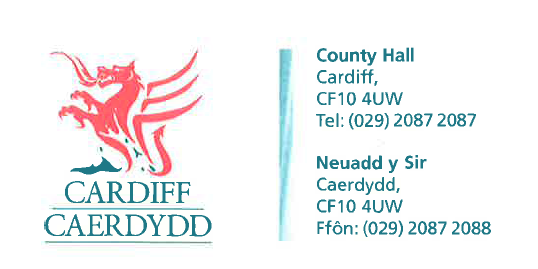 FOI06590Thank you for your request under the Freedom of Information Act 2000 about Schooner Way Parking Scheme received on 01/04/2015. We have considered your request and enclose the following information:The amount of money that has been collected to date from the parking meters on Schooner Way, Cardiff Approximately £15,000 between Nov 2014 and end of March 2015.Ongoing (proportioned or estimated) costs arising from maintenance/electricity/collection of these machines on Schooner Way, Cardiff Estimated annual cost £14,000 Nov 2014 and end of March 2015.The initial cost of installing the parking machines and parking bay painting on Schooner Way, Cardiff and adjoining roads double yellow line painting.£99,000 cost to install the scheme.If you have any queries or concerns, please do not hesitate to contact us.Please remember to quote the reference number above in any future communications.